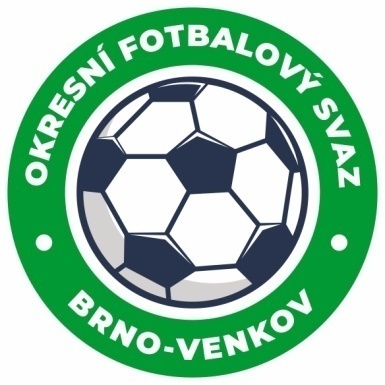 ZÁPIS č. 16 z jednání KOMISE ROZHODČÍCH
OFS BRNO-VENKOV konané dne 13. 5. 2024Přítomni: Tomáš Koláček, Petr Šenkýř, Jan Oujezdský, Petr Daniel, Bohdan RyšavýOmluven: Antonín KřížMísto konání: sídlo OFS Brno-venkov, ulice Vídeňská 9, Brno1. Došlá poštaZápis STK č. 29, 30Zápis DK č. 21Zprávy DFA2. Rozhodnutí a průběh jednání KRNa KR se dostavil R Zahradník Jan ohledně vysvětlení událostí ze zápasu TJ Rajhradice B : Přísnotice. S rozhodčím byl proveden pohovor, jak v podobných případech postupovat, rozhodčí byl pokárán za chybný postup a byly vyvozeny interní opatření.KR vznese na nadcházejícím zasedání VV návrh, aby od příštího soutěžního ročníku byla dána povinnost klubům OFS Brno-venkov zapsat minimálně jednoho oddílového rozhodčího na listinu rozhodčích, přičemž v opačném případě by byl klub pokutován. Tento návrh chce KR vznést z důvodu nedostatku rozhodčích a z důvodu přibývajících žádostí na obsazování žákovských utkání.S dalšími rozhodčími, kteří pochybili při vyplňování ZoU, provedla KR pohovory a vyvodila interní důsledky. KR schválila obsazení na 18. – 19. 5. a 25. – 26. 5.3. Informace pro rozhodčí OFSKR upozorňuje rozhodčí, že v případě, že budou delegováni na utkání JmKFS (KP dorostu, I.B třída mužů aj.), spojí se před utkáním telefonicky s krajským rozhodčím a domluví se na společné cestě. Adresář krajských rozhodčích obdrží rozhodčí OFS v e-mailu.KR oznamuje, že všechny zasedání KR slouží jako náhradní seminář pro zájemce, kteří chtějí být dopsáni na listinu rozhodčích.KR důrazně upozorňuje R, aby důsledně popisovali trasu cesty na utkání do ZoU.KR důrazně upozorňuje R, že případné omluvy z delegací na utkání je nutné zasílat nejpozději 9 dní před konáním daného zápasu (čtvrtek do 12:00 hod.) a to na e-mail obsazovacího úseku (Petr Šenkýř, Petr Daniel) a e-mail kr.ofsbo@seznam.cz.KR důrazně připomíná pečlivost rozhodčích při předzápasových poradách s vedoucími týmů, hlavním pořadatelem i se svými asistenty, obzvlášť v případě, že se jedná o nováčky rozhodčí.Jednání KR bylo ukončeno v 17:00 hod.Termín příštího zasedání KR: čtvrtek 23. 5. 2024 od 16:00, sídlo OFS Brno-venkov, Vídeňská 9, BrnoV Brně dne 13. 5. 2024Zapsal:							Ověřil:       							          													Jan Oujezdský						Tomáš Koláček       sekretář KR OFS Brno-venkov		  	předseda KR OFS Brno-venkov